               ST  IGNATIUS  PARISH  			INTERNATIONAL  EVENING – CAROL  SINGING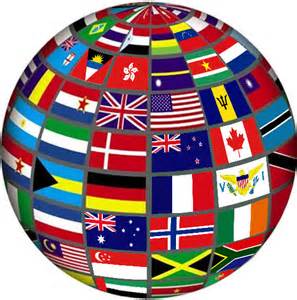 Come join us for an evening of fun, food and carol singing from around the world!There will be a raffle and games and entertainment for all.Please bring a national dish from your country.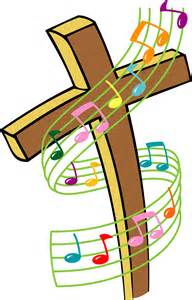 
Raffle £1 per ticket strip – there are 3 prizes
Games
Name the country
Guess the drink




WHEN: SATURDAY 7TH JANUARY 2017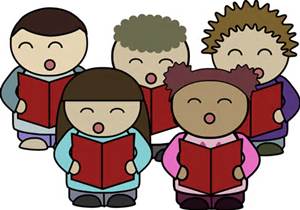 WHERE: PRESBYTERYTIME: 5:00pm-8:00pmIF YOU WOULD LIKE TO GET INVOLVED ON THE NIGHT AND SING A CHRISTMAS CAROL IN YOUR LANGUAGE OR TELL A STORY FROM YOUR COUNTRY.PLEASE CONTACT    DEE- 07799 584846 or AMPARO - 07883 448820 RAFAL – 07825 409171